Mämmiuuinnit 10.4.2023 kisaohje			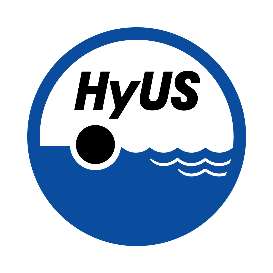 KilpailuaikatauluKisat alkavat 10.4.2023 klo 10:30.Veryttely kahdessa altaassa klo 9:30-10:20.Kilpailun aikana veryttelymahdollisuus sisällä 25m altaalla 5 & 6 radalla 10:30-18:30.KilpailukansliaUimahallin osoite on Teerimäenkatu 6. Hallin ovet ja kilpailukanslia aukeaa 9:00. Kilpailukanslia sijaitsee sisäänmenoporttien luona. Seurat tulevat sisään uimahallin B-ovesta eli toisesta sisääntulo-ovesta, jossa ei ole katosta. Kilpailukansliasta saa seurakuoret. Kaikki rannekkeet tulee palauttaa samaan seurakuoreen ja kilpailukansliaan pois lähtiessä.PeruutuksetPeruutukset tehdään viimeistään 60 min ennen jakson alkua, jossa laji on, osoitteessaapp.livetiming.se. Jokaisella seuralla on palveluun omat tunnuksensa, jotka on lähetetty sähköpostitse etukäteen ja löytyvät myös seurakuoresta. On tärkeää, että kaikki peruutukset ilmoitetaan etukäteen, jotta eriin ei jää tyhjiä ratoja!Jälki-ilmoittautuminenJälki-ilmoittautuminen on mahdollista vain, mikäli erien määrä ei kasva jälki-ilmoittautumisenvuoksi. Jälki-ilmoittautuminen on mahdollista Tempuksessa la 10.12. klo 9:30 saakka. Tämänjälkeen jälki-ilmoittautumismahdollisuutta voi tiedustella kilpailunjohtajalta. Starttimaksu onkolminkertainen (30 €).LähtölistatKilpailujen lähtölistat laaditaan peruutusajan päätyttyä ja julkaistaan LiveTimingissa.Tavaroiden säilytys Uimareille jaetaan rannekkeet, joilla he saavat tavarat pukuhuoneiden kaappeihin. Palauttamatta jätetyistä rannekkeista veloitetaan 30 € / kpl.PysäköintiUimahallin parkkipaikan lisäksi Sveitsin lukion ylä- ja alaparkkipaikat ovat käytettävissä (os. Teerimäenkatu 2-4). Bussit hotelli Sveitsin parkkiin Härkävehmaankatu 4, 05900 Hyvinkää.Eriin kokoontuminenKeräily sijaitsee uimahallin teräsaltaan (kilpailualtaan) päädyssä. Keräilyssä kerätään 2 erää. Uimareiden on oltava hyvissä ajoin erien keräilyssä.  Järjestelijä vie erän starttipaikalle. Palkintojen jakoPalkinnot saa noutaa kisakansliassa, kun tulokset on julkaistu. Kisakanslia sijaitsee yläkerrassa, portaiden yläpäässä.TuloksetKilpailun kulkua voi seurata LiveTimingissä. Tulokset tulevat kilpailujen aikana nähtäville hallilla ja julkaistaan LiveTimingissä.EnsiapuEnsiapuvastaava sekä Uimalan valvojat auttavat ensiaputilanteessa.SiisteysUimahallissa tulee käyttää sisäkenkiä tai kengänsuojuksia, ja roskat tulee laittaa roskiksiin.KahvioUimalan kahvio on auki klo 10.30-18. ErityistäKilpailujen aikana uimahalli on auki myös yleisöuimareille. Kilpailijat eivät saa mennä muihin altaisiin kuin kisa-altaaseen sekä 25m 5&6 radoille. Edellytämme myös uimareita käyttäytymään asiallisesti koko kilpailujen ajan.Kilpailuyleisö on tervetullut seuraamaan kisoja teräsaltaan päätyyn, jonne mahtuu noin 20 henkilöä tai yläparvelle, jonne mahtuu noin 10 henkilöä. Kilpailuyleisöltä ei peritä uimalan sisäänpääsymaksua.Tervetuloa Hyvinkäälle Sveitsin uimalaan Mämmiuinteihin!Katriina Maaranen, kilpailusihteeri	maaranenkatriina@gmail.com	